Los recursos anteriores también están disponibles en www.independence.wa.govDEPARTMENT OF CHILDREN, YOUTH, AND FAMILIES (DCYF)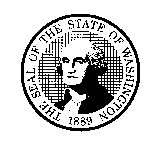 Plan de transición para menores que dejarán el cuidadoTransition Plan for Youth Exiting CareDEPARTMENT OF CHILDREN, YOUTH, AND FAMILIES (DCYF)Plan de transición para menores que dejarán el cuidadoTransition Plan for Youth Exiting CareDEPARTMENT OF CHILDREN, YOUTH, AND FAMILIES (DCYF)Plan de transición para menores que dejarán el cuidadoTransition Plan for Youth Exiting CareDEPARTMENT OF CHILDREN, YOUTH, AND FAMILIES (DCYF)Plan de transición para menores que dejarán el cuidadoTransition Plan for Youth Exiting CareDEPARTMENT OF CHILDREN, YOUTH, AND FAMILIES (DCYF)Plan de transición para menores que dejarán el cuidadoTransition Plan for Youth Exiting CareDEPARTMENT OF CHILDREN, YOUTH, AND FAMILIES (DCYF)Plan de transición para menores que dejarán el cuidadoTransition Plan for Youth Exiting CareEste formulario se utiliza para elaborar un plan de transición para el joven durante la reunión de planificación conjunta a los 17.5 años de edad.El plan de transición tiene la intención de garantizar que el joven tenga un plan viable y cuente con la ayuda que necesita para prepararse para la vida después de dejar el cuidado de crianza.  El plan debe incluir los diferentes elementos que se indican a continuación.La reunión de personal debe ser dirigida por el joven, y el joven debe identificar a los participantes que deben ser invitados.El joven firmará para indicar que está de acuerdo con el plan y ha recibido los documentos indicados.Este formulario debe ser conservado por el trabajador social, y deben entregarse copias al joven y a los participantes (cuando resulte apropiado).  Debe actualizarse cuando ocurran cambio en la planeación.Si un joven participa en un programa de vida independiente (IL, por sus siglas en inglés), el trabajador social también debe pedir al programa de IL los siguientes documentos y datos que tenga sobre el joven, y también invitar al proveedor de IL a participar en la reunión de personal para planeación conjunta.Este formulario se utiliza para elaborar un plan de transición para el joven durante la reunión de planificación conjunta a los 17.5 años de edad.El plan de transición tiene la intención de garantizar que el joven tenga un plan viable y cuente con la ayuda que necesita para prepararse para la vida después de dejar el cuidado de crianza.  El plan debe incluir los diferentes elementos que se indican a continuación.La reunión de personal debe ser dirigida por el joven, y el joven debe identificar a los participantes que deben ser invitados.El joven firmará para indicar que está de acuerdo con el plan y ha recibido los documentos indicados.Este formulario debe ser conservado por el trabajador social, y deben entregarse copias al joven y a los participantes (cuando resulte apropiado).  Debe actualizarse cuando ocurran cambio en la planeación.Si un joven participa en un programa de vida independiente (IL, por sus siglas en inglés), el trabajador social también debe pedir al programa de IL los siguientes documentos y datos que tenga sobre el joven, y también invitar al proveedor de IL a participar en la reunión de personal para planeación conjunta.Este formulario se utiliza para elaborar un plan de transición para el joven durante la reunión de planificación conjunta a los 17.5 años de edad.El plan de transición tiene la intención de garantizar que el joven tenga un plan viable y cuente con la ayuda que necesita para prepararse para la vida después de dejar el cuidado de crianza.  El plan debe incluir los diferentes elementos que se indican a continuación.La reunión de personal debe ser dirigida por el joven, y el joven debe identificar a los participantes que deben ser invitados.El joven firmará para indicar que está de acuerdo con el plan y ha recibido los documentos indicados.Este formulario debe ser conservado por el trabajador social, y deben entregarse copias al joven y a los participantes (cuando resulte apropiado).  Debe actualizarse cuando ocurran cambio en la planeación.Si un joven participa en un programa de vida independiente (IL, por sus siglas en inglés), el trabajador social también debe pedir al programa de IL los siguientes documentos y datos que tenga sobre el joven, y también invitar al proveedor de IL a participar en la reunión de personal para planeación conjunta.Este formulario se utiliza para elaborar un plan de transición para el joven durante la reunión de planificación conjunta a los 17.5 años de edad.El plan de transición tiene la intención de garantizar que el joven tenga un plan viable y cuente con la ayuda que necesita para prepararse para la vida después de dejar el cuidado de crianza.  El plan debe incluir los diferentes elementos que se indican a continuación.La reunión de personal debe ser dirigida por el joven, y el joven debe identificar a los participantes que deben ser invitados.El joven firmará para indicar que está de acuerdo con el plan y ha recibido los documentos indicados.Este formulario debe ser conservado por el trabajador social, y deben entregarse copias al joven y a los participantes (cuando resulte apropiado).  Debe actualizarse cuando ocurran cambio en la planeación.Si un joven participa en un programa de vida independiente (IL, por sus siglas en inglés), el trabajador social también debe pedir al programa de IL los siguientes documentos y datos que tenga sobre el joven, y también invitar al proveedor de IL a participar en la reunión de personal para planeación conjunta.Este formulario se utiliza para elaborar un plan de transición para el joven durante la reunión de planificación conjunta a los 17.5 años de edad.El plan de transición tiene la intención de garantizar que el joven tenga un plan viable y cuente con la ayuda que necesita para prepararse para la vida después de dejar el cuidado de crianza.  El plan debe incluir los diferentes elementos que se indican a continuación.La reunión de personal debe ser dirigida por el joven, y el joven debe identificar a los participantes que deben ser invitados.El joven firmará para indicar que está de acuerdo con el plan y ha recibido los documentos indicados.Este formulario debe ser conservado por el trabajador social, y deben entregarse copias al joven y a los participantes (cuando resulte apropiado).  Debe actualizarse cuando ocurran cambio en la planeación.Si un joven participa en un programa de vida independiente (IL, por sus siglas en inglés), el trabajador social también debe pedir al programa de IL los siguientes documentos y datos que tenga sobre el joven, y también invitar al proveedor de IL a participar en la reunión de personal para planeación conjunta.Este formulario se utiliza para elaborar un plan de transición para el joven durante la reunión de planificación conjunta a los 17.5 años de edad.El plan de transición tiene la intención de garantizar que el joven tenga un plan viable y cuente con la ayuda que necesita para prepararse para la vida después de dejar el cuidado de crianza.  El plan debe incluir los diferentes elementos que se indican a continuación.La reunión de personal debe ser dirigida por el joven, y el joven debe identificar a los participantes que deben ser invitados.El joven firmará para indicar que está de acuerdo con el plan y ha recibido los documentos indicados.Este formulario debe ser conservado por el trabajador social, y deben entregarse copias al joven y a los participantes (cuando resulte apropiado).  Debe actualizarse cuando ocurran cambio en la planeación.Si un joven participa en un programa de vida independiente (IL, por sus siglas en inglés), el trabajador social también debe pedir al programa de IL los siguientes documentos y datos que tenga sobre el joven, y también invitar al proveedor de IL a participar en la reunión de personal para planeación conjunta.Información del jovenInformación del jovenInformación del jovenInformación del jovenInformación del jovenInformación del jovenNOMBRE DEL JOVENNOMBRE DEL JOVENIDENTIFICACIÓN DE LA PERSONAIDENTIFICACIÓN DE LA PERSONAFECHA DE NACIMIENTOFECHA DE NACIMIENTODIRECCIÓN DEL JOVENDIRECCIÓN DEL JOVENDIRECCIÓN DEL JOVENDIRECCIÓN DEL JOVENNÚMERO DE TELÉFONONÚMERO DE TELÉFONOCORREO ELECTRÓNICO DEL JOVENCORREO ELECTRÓNICO DEL JOVENNOMBRE DEL CUIDADORNOMBRE DEL CUIDADORNOMBRE DEL CUIDADORNOMBRE DEL CUIDADOR  Actualmente participo en el programa de vida independiente.  Actualmente participo en el programa de vida independiente.  Actualmente participo en el programa de vida independiente.NOMBRE DEL PROVEEDOR DE VIDA INDEPENDIENTENOMBRE DEL PROVEEDOR DE VIDA INDEPENDIENTENOMBRE DEL PROVEEDOR DE VIDA INDEPENDIENTEReunión de planificación conjunta a los 17.5 Reunión de planificación conjunta a los 17.5 Reunión de planificación conjunta a los 17.5 Reunión de planificación conjunta a los 17.5 Reunión de planificación conjunta a los 17.5 Reunión de planificación conjunta a los 17.5 PERSONA QUE CONDUCE LA REUNIÓNPERSONA QUE CONDUCE LA REUNIÓNPERSONA QUE CONDUCE LA REUNIÓNPERSONA QUE CONDUCE LA REUNIÓNFECHA DE LA REUNIÓNFECHA DE LA REUNIÓNPERSONAS ASISTENTES A LA REUNIÓNPERSONAS ASISTENTES A LA REUNIÓNPERSONAS ASISTENTES A LA REUNIÓNPERSONAS ASISTENTES A LA REUNIÓNFECHA PREVISTA PARA DEJAR EL CUIDADOFECHA PREVISTA PARA DEJAR EL CUIDADOEsperanzas y sueños para el futuro Esperanzas y sueños para el futuro Esperanzas y sueños para el futuro Esperanzas y sueños para el futuro Esperanzas y sueños para el futuro Esperanzas y sueños para el futuro Temores e inquietudes sobre la salida del cuidado de crianza Temores e inquietudes sobre la salida del cuidado de crianza Temores e inquietudes sobre la salida del cuidado de crianza Temores e inquietudes sobre la salida del cuidado de crianza Temores e inquietudes sobre la salida del cuidado de crianza Objetivos educativosObjetivos educativosObjetivos educativosObjetivos educativosObjetivos educativosNOMBRE DE LA ESCUELANOMBRE DE LA ESCUELANOMBRE DE LA ESCUELANOMBRE DE LA ESCUELAFECHA PREVISTA DE GRADUACIÓNGRADO ACTUALAÑO ESCOLARTIPO DE PROGRAMATIPO DE PROGRAMATIPO DE PROGRAMAMi plan educativo para cuando deje el cuidado de crianza es:Mi plan educativo para cuando deje el cuidado de crianza es:Mi plan educativo para cuando deje el cuidado de crianza es:Mi plan educativo para cuando deje el cuidado de crianza es:Mi plan educativo para cuando deje el cuidado de crianza es:HEMOS HABLADO ACERCA DE	Cómo puedo participar en el programa de cuidado de crianza extendido (EFC, por sus siglas en inglés) para terminar mi educación secundaria y obtener un diploma o GED, o para asistir a la universidad o a un programa vocacional.	Cómo obtener y llenar mi solicitud para la universidad, un programa de educación 										vocacional u otro programa educativo o laboral.HEMOS HABLADO ACERCA DE	Cómo puedo participar en el programa de cuidado de crianza extendido (EFC, por sus siglas en inglés) para terminar mi educación secundaria y obtener un diploma o GED, o para asistir a la universidad o a un programa vocacional.	Cómo obtener y llenar mi solicitud para la universidad, un programa de educación 										vocacional u otro programa educativo o laboral.HEMOS HABLADO ACERCA DE	Cómo puedo participar en el programa de cuidado de crianza extendido (EFC, por sus siglas en inglés) para terminar mi educación secundaria y obtener un diploma o GED, o para asistir a la universidad o a un programa vocacional.	Cómo obtener y llenar mi solicitud para la universidad, un programa de educación 										vocacional u otro programa educativo o laboral.HEMOS HABLADO ACERCA DE	Cómo puedo participar en el programa de cuidado de crianza extendido (EFC, por sus siglas en inglés) para terminar mi educación secundaria y obtener un diploma o GED, o para asistir a la universidad o a un programa vocacional.	Cómo obtener y llenar mi solicitud para la universidad, un programa de educación 										vocacional u otro programa educativo o laboral.HEMOS HABLADO ACERCA DE	Cómo puedo participar en el programa de cuidado de crianza extendido (EFC, por sus siglas en inglés) para terminar mi educación secundaria y obtener un diploma o GED, o para asistir a la universidad o a un programa vocacional.	Cómo obtener y llenar mi solicitud para la universidad, un programa de educación 										vocacional u otro programa educativo o laboral.TAREASTAREASPERSONA(S) DE APOYOPERSONA(S) DE APOYOFECHA OBJETIVO DE CONCLUSIÓNBecas y asistencia financiera Becas y asistencia financiera Becas y asistencia financiera Becas y asistencia financiera Becas y asistencia financiera Becas y asistencia financiera Becas y asistencia financiera Becas y asistencia financiera Becas y asistencia financiera Becas y asistencia financiera SÍNON/AFECHAHe solicitado asistencia financiera par mi educación (www.FAFSA.ed.gov)He solicitado asistencia financiera par mi educación (www.FAFSA.ed.gov)He solicitado asistencia financiera par mi educación (www.FAFSA.ed.gov)He solicitado asistencia financiera par mi educación (www.FAFSA.ed.gov)He solicitado asistencia financiera par mi educación (www.FAFSA.ed.gov)He solicitado asistencia financiera par mi educación (www.FAFSA.ed.gov)He presentado una solicitud al programa de Vales para Educación y Capacitación (ETV, por sus siglas en inglés) (www.independence.wa.gov)He presentado una solicitud al programa de Vales para Educación y Capacitación (ETV, por sus siglas en inglés) (www.independence.wa.gov)He presentado una solicitud al programa de Vales para Educación y Capacitación (ETV, por sus siglas en inglés) (www.independence.wa.gov)He presentado una solicitud al programa de Vales para Educación y Capacitación (ETV, por sus siglas en inglés) (www.independence.wa.gov)He presentado una solicitud al programa de Vales para Educación y Capacitación (ETV, por sus siglas en inglés) (www.independence.wa.gov)He presentado una solicitud al programa de Vales para Educación y Capacitación (ETV, por sus siglas en inglés) (www.independence.wa.gov)He solicitado la Beca de los Gobernadores (www.collegesuccessfoundation.org)He solicitado la Beca de los Gobernadores (www.collegesuccessfoundation.org)He solicitado la Beca de los Gobernadores (www.collegesuccessfoundation.org)He solicitado la Beca de los Gobernadores (www.collegesuccessfoundation.org)He solicitado la Beca de los Gobernadores (www.collegesuccessfoundation.org)He solicitado la Beca de los Gobernadores (www.collegesuccessfoundation.org)He solicitado la Beca de los Gobernadores (www.collegesuccessfoundation.org)He solicitado la Beca de los Gobernadores (www.collegesuccessfoundation.org)He solicitado la Beca de los Gobernadores (www.collegesuccessfoundation.org)He solicitado la Beca de los Gobernadores (www.collegesuccessfoundation.org)He solicitado la Beca de los Gobernadores (www.collegesuccessfoundation.org)He solicitado la Beca de los Gobernadores (www.collegesuccessfoundation.org)He entregado un formulario de consentimiento para la beca Passport to College Promise al Consejo de Aprovechamiento Estudiantil de Washington (WSAC) en 917 Lakeridge Way SW, PO Box 43430, Olympia WA 98504 (la información y el formulario están en línea en  http://www.wsac.wa.gov/passport).He entregado un formulario de consentimiento para la beca Passport to College Promise al Consejo de Aprovechamiento Estudiantil de Washington (WSAC) en 917 Lakeridge Way SW, PO Box 43430, Olympia WA 98504 (la información y el formulario están en línea en  http://www.wsac.wa.gov/passport).He entregado un formulario de consentimiento para la beca Passport to College Promise al Consejo de Aprovechamiento Estudiantil de Washington (WSAC) en 917 Lakeridge Way SW, PO Box 43430, Olympia WA 98504 (la información y el formulario están en línea en  http://www.wsac.wa.gov/passport).He entregado un formulario de consentimiento para la beca Passport to College Promise al Consejo de Aprovechamiento Estudiantil de Washington (WSAC) en 917 Lakeridge Way SW, PO Box 43430, Olympia WA 98504 (la información y el formulario están en línea en  http://www.wsac.wa.gov/passport).He entregado un formulario de consentimiento para la beca Passport to College Promise al Consejo de Aprovechamiento Estudiantil de Washington (WSAC) en 917 Lakeridge Way SW, PO Box 43430, Olympia WA 98504 (la información y el formulario están en línea en  http://www.wsac.wa.gov/passport).He entregado un formulario de consentimiento para la beca Passport to College Promise al Consejo de Aprovechamiento Estudiantil de Washington (WSAC) en 917 Lakeridge Way SW, PO Box 43430, Olympia WA 98504 (la información y el formulario están en línea en  http://www.wsac.wa.gov/passport).He solicitado otras becas.He solicitado otras becas.He solicitado otras becas.He solicitado otras becas.He solicitado otras becas.He solicitado otras becas.Empleo / fuente de ingresos (incluyendo apoyos para la fuerza laboral y servicios de empleo) Empleo / fuente de ingresos (incluyendo apoyos para la fuerza laboral y servicios de empleo) Empleo / fuente de ingresos (incluyendo apoyos para la fuerza laboral y servicios de empleo) Empleo / fuente de ingresos (incluyendo apoyos para la fuerza laboral y servicios de empleo) Empleo / fuente de ingresos (incluyendo apoyos para la fuerza laboral y servicios de empleo) Empleo / fuente de ingresos (incluyendo apoyos para la fuerza laboral y servicios de empleo) Empleo / fuente de ingresos (incluyendo apoyos para la fuerza laboral y servicios de empleo) Empleo / fuente de ingresos (incluyendo apoyos para la fuerza laboral y servicios de empleo) Empleo / fuente de ingresos (incluyendo apoyos para la fuerza laboral y servicios de empleo) Empleo / fuente de ingresos (incluyendo apoyos para la fuerza laboral y servicios de empleo) ACTUALMENTE ESTOY TRABAJANDOACTUALMENTE ESTOY TRABAJANDOACTUALMENTE ESTOY TRABAJANDOACTUALMENTE ESTOY TRABAJANDOACTUALMENTE ESTOY TRABAJANDOACTUALMENTE ESTOY TRABAJANDOACTUALMENTE ESTOY TRABAJANDOACTUALMENTE ESTOY TRABAJANDO  Tengo un currículum actualizado.  Tengo un currículum actualizado.Mi plan de empleo / fuente de ingresos cuando deje el cuidado de crianza es:Mi plan de empleo / fuente de ingresos cuando deje el cuidado de crianza es:Mi plan de empleo / fuente de ingresos cuando deje el cuidado de crianza es:Mi plan de empleo / fuente de ingresos cuando deje el cuidado de crianza es:Mi plan de empleo / fuente de ingresos cuando deje el cuidado de crianza es:Mi plan de empleo / fuente de ingresos cuando deje el cuidado de crianza es:Mi plan de empleo / fuente de ingresos cuando deje el cuidado de crianza es:Mi plan de empleo / fuente de ingresos cuando deje el cuidado de crianza es:Mi plan de empleo / fuente de ingresos cuando deje el cuidado de crianza es:Mi plan de empleo / fuente de ingresos cuando deje el cuidado de crianza es:TAREASTAREASTAREASTAREASPERSONA(S) DE APOYOPERSONA(S) DE APOYOPERSONA(S) DE APOYOFECHA OBJETIVO DE CONCLUSIÓNFECHA OBJETIVO DE CONCLUSIÓNFECHA OBJETIVO DE CONCLUSIÓNVivienda (incluyendo apoyos y servicios)Vivienda (incluyendo apoyos y servicios)Vivienda (incluyendo apoyos y servicios)Vivienda (incluyendo apoyos y servicios)Vivienda (incluyendo apoyos y servicios)Vivienda (incluyendo apoyos y servicios)Vivienda (incluyendo apoyos y servicios)Vivienda (incluyendo apoyos y servicios)Vivienda (incluyendo apoyos y servicios)Vivienda (incluyendo apoyos y servicios)Mi situación de vivienda actual es:Mi situación de vivienda actual es:Mi situación de vivienda actual es:Mi situación de vivienda actual es:Mi situación de vivienda actual es:Mi situación de vivienda actual es:Mi situación de vivienda actual es:Mi situación de vivienda actual es:Mi situación de vivienda actual es:Mi situación de vivienda actual es:Mi plan de vivienda para cuando deje el cuidado de crianza es:Mi plan de vivienda para cuando deje el cuidado de crianza es:Mi plan de vivienda para cuando deje el cuidado de crianza es:Mi plan de vivienda para cuando deje el cuidado de crianza es:Mi plan de vivienda para cuando deje el cuidado de crianza es:Mi plan de vivienda para cuando deje el cuidado de crianza es:Mi plan de vivienda para cuando deje el cuidado de crianza es:Mi plan de vivienda para cuando deje el cuidado de crianza es:Mi plan de vivienda para cuando deje el cuidado de crianza es:Mi plan de vivienda para cuando deje el cuidado de crianza es:HEMOS HABLADO ACERCA DEHEMOS HABLADO ACERCA DEHEMOS HABLADO ACERCA DEHEMOS HABLADO ACERCA DEHEMOS HABLADO ACERCA DEHEMOS HABLADO ACERCA DEHEMOS HABLADO ACERCA DEHEMOS HABLADO ACERCA DEHEMOS HABLADO ACERCA DEHEMOS HABLADO ACERCA DESÍNON/AMi plan de vivienda si vivo en un dormitorio y el dormitorio cierra durante los recesosMi plan de vivienda si vivo en un dormitorio y el dormitorio cierra durante los recesosMi plan de vivienda si vivo en un dormitorio y el dormitorio cierra durante los recesosMi plan de vivienda si vivo en un dormitorio y el dormitorio cierra durante los recesosMi plan de vivienda si vivo en un dormitorio y el dormitorio cierra durante los recesosMi plan de vivienda si vivo en un dormitorio y el dormitorio cierra durante los recesosMi plan de vivienda si vivo en un dormitorio y el dormitorio cierra durante los recesosCómo solicitar vales de vivienda de la Sección 8Cómo solicitar vales de vivienda de la Sección 8Cómo solicitar vales de vivienda de la Sección 8Cómo solicitar vales de vivienda de la Sección 8Cómo solicitar vales de vivienda de la Sección 8Cómo solicitar vales de vivienda de la Sección 8Cómo solicitar vales de vivienda de la Sección 8Cómo hacer una solicitud al Programa de Vivienda para Jóvenes Independientes (si corresponde) o a otros recursos de vivienda disponiblesCómo hacer una solicitud al Programa de Vivienda para Jóvenes Independientes (si corresponde) o a otros recursos de vivienda disponiblesCómo hacer una solicitud al Programa de Vivienda para Jóvenes Independientes (si corresponde) o a otros recursos de vivienda disponiblesCómo hacer una solicitud al Programa de Vivienda para Jóvenes Independientes (si corresponde) o a otros recursos de vivienda disponiblesCómo hacer una solicitud al Programa de Vivienda para Jóvenes Independientes (si corresponde) o a otros recursos de vivienda disponiblesCómo hacer una solicitud al Programa de Vivienda para Jóvenes Independientes (si corresponde) o a otros recursos de vivienda disponiblesCómo hacer una solicitud al Programa de Vivienda para Jóvenes Independientes (si corresponde) o a otros recursos de vivienda disponiblesTAREASTAREASTAREASTAREASPERSONA(S) DE APOYOPERSONA(S) DE APOYOPERSONA(S) DE APOYOFECHA OBJETIVO DE CONCLUSIÓNFECHA OBJETIVO DE CONCLUSIÓNFECHA OBJETIVO DE CONCLUSIÓNSeguro de salud Seguro de salud Seguro de salud Seguro de salud Seguro de salud Seguro de salud Seguro de salud Seguro de salud Seguro de salud Seguro de salud Mi plan para tener seguro de salud cuando deje el cuidado de crianza es:Mi plan para tener seguro de salud cuando deje el cuidado de crianza es:Mi plan para tener seguro de salud cuando deje el cuidado de crianza es:Mi plan para tener seguro de salud cuando deje el cuidado de crianza es:Mi plan para tener seguro de salud cuando deje el cuidado de crianza es:Mi plan para tener seguro de salud cuando deje el cuidado de crianza es:Mi plan para tener seguro de salud cuando deje el cuidado de crianza es:Mi plan para tener seguro de salud cuando deje el cuidado de crianza es:Mi plan para tener seguro de salud cuando deje el cuidado de crianza es:Mi plan para tener seguro de salud cuando deje el cuidado de crianza es: SÍ    NO     	Soy elegible para cobertura de MEDICAID HASTA LOS 26 y sé que necesitaré llamar al equipo MEDS TEAM para cuidado de crianza al teléfono 1-800-562-3022, ext. 15480 para proporcionar mi dirección postal y notificar mis cambios de domicilio.  De esa manera me aseguraré de recibir mi tarjeta médica (Provider One).   	Sé quién es mi médico de atención primaria y cómo comunicarme a su consultorio para hacer una cita.   	Sé quién es mi dentista primario y cómo comunicarme a su consultorio para hacer una cita.   	Conozco mi historia clínica o cómo obtener acceso a mis registros. SÍ    NO     	Soy elegible para cobertura de MEDICAID HASTA LOS 26 y sé que necesitaré llamar al equipo MEDS TEAM para cuidado de crianza al teléfono 1-800-562-3022, ext. 15480 para proporcionar mi dirección postal y notificar mis cambios de domicilio.  De esa manera me aseguraré de recibir mi tarjeta médica (Provider One).   	Sé quién es mi médico de atención primaria y cómo comunicarme a su consultorio para hacer una cita.   	Sé quién es mi dentista primario y cómo comunicarme a su consultorio para hacer una cita.   	Conozco mi historia clínica o cómo obtener acceso a mis registros. SÍ    NO     	Soy elegible para cobertura de MEDICAID HASTA LOS 26 y sé que necesitaré llamar al equipo MEDS TEAM para cuidado de crianza al teléfono 1-800-562-3022, ext. 15480 para proporcionar mi dirección postal y notificar mis cambios de domicilio.  De esa manera me aseguraré de recibir mi tarjeta médica (Provider One).   	Sé quién es mi médico de atención primaria y cómo comunicarme a su consultorio para hacer una cita.   	Sé quién es mi dentista primario y cómo comunicarme a su consultorio para hacer una cita.   	Conozco mi historia clínica o cómo obtener acceso a mis registros. SÍ    NO     	Soy elegible para cobertura de MEDICAID HASTA LOS 26 y sé que necesitaré llamar al equipo MEDS TEAM para cuidado de crianza al teléfono 1-800-562-3022, ext. 15480 para proporcionar mi dirección postal y notificar mis cambios de domicilio.  De esa manera me aseguraré de recibir mi tarjeta médica (Provider One).   	Sé quién es mi médico de atención primaria y cómo comunicarme a su consultorio para hacer una cita.   	Sé quién es mi dentista primario y cómo comunicarme a su consultorio para hacer una cita.   	Conozco mi historia clínica o cómo obtener acceso a mis registros. SÍ    NO     	Soy elegible para cobertura de MEDICAID HASTA LOS 26 y sé que necesitaré llamar al equipo MEDS TEAM para cuidado de crianza al teléfono 1-800-562-3022, ext. 15480 para proporcionar mi dirección postal y notificar mis cambios de domicilio.  De esa manera me aseguraré de recibir mi tarjeta médica (Provider One).   	Sé quién es mi médico de atención primaria y cómo comunicarme a su consultorio para hacer una cita.   	Sé quién es mi dentista primario y cómo comunicarme a su consultorio para hacer una cita.   	Conozco mi historia clínica o cómo obtener acceso a mis registros. SÍ    NO     	Soy elegible para cobertura de MEDICAID HASTA LOS 26 y sé que necesitaré llamar al equipo MEDS TEAM para cuidado de crianza al teléfono 1-800-562-3022, ext. 15480 para proporcionar mi dirección postal y notificar mis cambios de domicilio.  De esa manera me aseguraré de recibir mi tarjeta médica (Provider One).   	Sé quién es mi médico de atención primaria y cómo comunicarme a su consultorio para hacer una cita.   	Sé quién es mi dentista primario y cómo comunicarme a su consultorio para hacer una cita.   	Conozco mi historia clínica o cómo obtener acceso a mis registros. SÍ    NO     	Soy elegible para cobertura de MEDICAID HASTA LOS 26 y sé que necesitaré llamar al equipo MEDS TEAM para cuidado de crianza al teléfono 1-800-562-3022, ext. 15480 para proporcionar mi dirección postal y notificar mis cambios de domicilio.  De esa manera me aseguraré de recibir mi tarjeta médica (Provider One).   	Sé quién es mi médico de atención primaria y cómo comunicarme a su consultorio para hacer una cita.   	Sé quién es mi dentista primario y cómo comunicarme a su consultorio para hacer una cita.   	Conozco mi historia clínica o cómo obtener acceso a mis registros. SÍ    NO     	Soy elegible para cobertura de MEDICAID HASTA LOS 26 y sé que necesitaré llamar al equipo MEDS TEAM para cuidado de crianza al teléfono 1-800-562-3022, ext. 15480 para proporcionar mi dirección postal y notificar mis cambios de domicilio.  De esa manera me aseguraré de recibir mi tarjeta médica (Provider One).   	Sé quién es mi médico de atención primaria y cómo comunicarme a su consultorio para hacer una cita.   	Sé quién es mi dentista primario y cómo comunicarme a su consultorio para hacer una cita.   	Conozco mi historia clínica o cómo obtener acceso a mis registros. SÍ    NO     	Soy elegible para cobertura de MEDICAID HASTA LOS 26 y sé que necesitaré llamar al equipo MEDS TEAM para cuidado de crianza al teléfono 1-800-562-3022, ext. 15480 para proporcionar mi dirección postal y notificar mis cambios de domicilio.  De esa manera me aseguraré de recibir mi tarjeta médica (Provider One).   	Sé quién es mi médico de atención primaria y cómo comunicarme a su consultorio para hacer una cita.   	Sé quién es mi dentista primario y cómo comunicarme a su consultorio para hacer una cita.   	Conozco mi historia clínica o cómo obtener acceso a mis registros. SÍ    NO     	Soy elegible para cobertura de MEDICAID HASTA LOS 26 y sé que necesitaré llamar al equipo MEDS TEAM para cuidado de crianza al teléfono 1-800-562-3022, ext. 15480 para proporcionar mi dirección postal y notificar mis cambios de domicilio.  De esa manera me aseguraré de recibir mi tarjeta médica (Provider One).   	Sé quién es mi médico de atención primaria y cómo comunicarme a su consultorio para hacer una cita.   	Sé quién es mi dentista primario y cómo comunicarme a su consultorio para hacer una cita.   	Conozco mi historia clínica o cómo obtener acceso a mis registros.TAREASTAREASTAREASTAREASPERSONA(S) DE APOYOPERSONA(S) DE APOYOPERSONA(S) DE APOYOFECHA OBJETIVO DE CONCLUSIÓNFECHA OBJETIVO DE CONCLUSIÓNFECHA OBJETIVO DE CONCLUSIÓNOtras necesidades de salud (salud mental, abuso de sustancias, etc.)Otras necesidades de salud (salud mental, abuso de sustancias, etc.)Otras necesidades de salud (salud mental, abuso de sustancias, etc.)Otras necesidades de salud (salud mental, abuso de sustancias, etc.)Otras necesidades de salud (salud mental, abuso de sustancias, etc.)Otras necesidades de salud (salud mental, abuso de sustancias, etc.)Otras necesidades de salud (salud mental, abuso de sustancias, etc.)Otras necesidades de salud (salud mental, abuso de sustancias, etc.)Otras necesidades de salud (salud mental, abuso de sustancias, etc.)Otras necesidades de salud (salud mental, abuso de sustancias, etc.)Mi plan para satisfacer mis necesidades de salud cuando deje el cuidado de crianza es:Mi plan para satisfacer mis necesidades de salud cuando deje el cuidado de crianza es:Mi plan para satisfacer mis necesidades de salud cuando deje el cuidado de crianza es:Mi plan para satisfacer mis necesidades de salud cuando deje el cuidado de crianza es:Mi plan para satisfacer mis necesidades de salud cuando deje el cuidado de crianza es:Mi plan para satisfacer mis necesidades de salud cuando deje el cuidado de crianza es:Mi plan para satisfacer mis necesidades de salud cuando deje el cuidado de crianza es:Mi plan para satisfacer mis necesidades de salud cuando deje el cuidado de crianza es:Mi plan para satisfacer mis necesidades de salud cuando deje el cuidado de crianza es:Mi plan para satisfacer mis necesidades de salud cuando deje el cuidado de crianza es: SÍ    NO   	Sé quién es mi proveedor de salud mental y cómo comunicarme a su consultorio para hacer una cita.   	Sé cómo obtener acceso a servicios públicos de salud mental si los necesito.   	Sé cómo obtener acceso a servicios para abuso de sustancias si los necesito. SÍ    NO   	Sé quién es mi proveedor de salud mental y cómo comunicarme a su consultorio para hacer una cita.   	Sé cómo obtener acceso a servicios públicos de salud mental si los necesito.   	Sé cómo obtener acceso a servicios para abuso de sustancias si los necesito. SÍ    NO   	Sé quién es mi proveedor de salud mental y cómo comunicarme a su consultorio para hacer una cita.   	Sé cómo obtener acceso a servicios públicos de salud mental si los necesito.   	Sé cómo obtener acceso a servicios para abuso de sustancias si los necesito. SÍ    NO   	Sé quién es mi proveedor de salud mental y cómo comunicarme a su consultorio para hacer una cita.   	Sé cómo obtener acceso a servicios públicos de salud mental si los necesito.   	Sé cómo obtener acceso a servicios para abuso de sustancias si los necesito. SÍ    NO   	Sé quién es mi proveedor de salud mental y cómo comunicarme a su consultorio para hacer una cita.   	Sé cómo obtener acceso a servicios públicos de salud mental si los necesito.   	Sé cómo obtener acceso a servicios para abuso de sustancias si los necesito. SÍ    NO   	Sé quién es mi proveedor de salud mental y cómo comunicarme a su consultorio para hacer una cita.   	Sé cómo obtener acceso a servicios públicos de salud mental si los necesito.   	Sé cómo obtener acceso a servicios para abuso de sustancias si los necesito. SÍ    NO   	Sé quién es mi proveedor de salud mental y cómo comunicarme a su consultorio para hacer una cita.   	Sé cómo obtener acceso a servicios públicos de salud mental si los necesito.   	Sé cómo obtener acceso a servicios para abuso de sustancias si los necesito. SÍ    NO   	Sé quién es mi proveedor de salud mental y cómo comunicarme a su consultorio para hacer una cita.   	Sé cómo obtener acceso a servicios públicos de salud mental si los necesito.   	Sé cómo obtener acceso a servicios para abuso de sustancias si los necesito. SÍ    NO   	Sé quién es mi proveedor de salud mental y cómo comunicarme a su consultorio para hacer una cita.   	Sé cómo obtener acceso a servicios públicos de salud mental si los necesito.   	Sé cómo obtener acceso a servicios para abuso de sustancias si los necesito. SÍ    NO   	Sé quién es mi proveedor de salud mental y cómo comunicarme a su consultorio para hacer una cita.   	Sé cómo obtener acceso a servicios públicos de salud mental si los necesito.   	Sé cómo obtener acceso a servicios para abuso de sustancias si los necesito.TAREASTAREASTAREASTAREASPERSONA(S) DE APOYOPERSONA(S) DE APOYOPERSONA(S) DE APOYOFECHA OBJETIVO DE CONCLUSIÓNFECHA OBJETIVO DE CONCLUSIÓNFECHA OBJETIVO DE CONCLUSIÓNOportunidades locales de contar con mentores y apoyos continuos Oportunidades locales de contar con mentores y apoyos continuos Oportunidades locales de contar con mentores y apoyos continuos Oportunidades locales de contar con mentores y apoyos continuos Oportunidades locales de contar con mentores y apoyos continuos Oportunidades locales de contar con mentores y apoyos continuos Oportunidades locales de contar con mentores y apoyos continuos Oportunidades locales de contar con mentores y apoyos continuos Oportunidades locales de contar con mentores y apoyos continuos Oportunidades locales de contar con mentores y apoyos continuos Mi plan para tener apoyo cuando deje el cuidado de crianza es:Mi plan para tener apoyo cuando deje el cuidado de crianza es:Mi plan para tener apoyo cuando deje el cuidado de crianza es:Mi plan para tener apoyo cuando deje el cuidado de crianza es:Mi plan para tener apoyo cuando deje el cuidado de crianza es:Mi plan para tener apoyo cuando deje el cuidado de crianza es:Mi plan para tener apoyo cuando deje el cuidado de crianza es:Mi plan para tener apoyo cuando deje el cuidado de crianza es:Mi plan para tener apoyo cuando deje el cuidado de crianza es:Mi plan para tener apoyo cuando deje el cuidado de crianza es:TAREASTAREASTAREASTAREASPERSONA(S) DE APOYOPERSONA(S) DE APOYOPERSONA(S) DE APOYOFECHA OBJETIVO DE CONCLUSIÓNFECHA OBJETIVO DE CONCLUSIÓNFECHA OBJETIVO DE CONCLUSIÓNEvaluación de Habilidades para la Vida de Casey (CLSA)Evaluación de Habilidades para la Vida de Casey (CLSA)Evaluación de Habilidades para la Vida de Casey (CLSA)Evaluación de Habilidades para la Vida de Casey (CLSA)Evaluación de Habilidades para la Vida de Casey (CLSA)Evaluación de Habilidades para la Vida de Casey (CLSA)Evaluación de Habilidades para la Vida de Casey (CLSA)Evaluación de Habilidades para la Vida de Casey (CLSA)Evaluación de Habilidades para la Vida de Casey (CLSA)Evaluación de Habilidades para la Vida de Casey (CLSA)FECHA DE LA ÚLTIMA CLSAFECHA DE LA ÚLTIMA CLSAFECHA DE LA ÚLTIMA CLSAFECHA DE RECHAZO DE LA CLSAFECHA DE RECHAZO DE LA CLSAFECHA DE RECHAZO DE LA CLSANIVEL COMPLETADONIVEL COMPLETADOFECHA DEL ÚLTIMO PLAN DE APRENDIZAJEFECHA DEL ÚLTIMO PLAN DE APRENDIZAJEMe han entregado los siguientes documentos (si corresponde):  Me han entregado los siguientes documentos (si corresponde):  Me han entregado los siguientes documentos (si corresponde):  Me han entregado los siguientes documentos (si corresponde):  Me han entregado los siguientes documentos (si corresponde):  Me han entregado los siguientes documentos (si corresponde):  Me han entregado los siguientes documentos (si corresponde):  Me han entregado los siguientes documentos (si corresponde):  Me han entregado los siguientes documentos (si corresponde):  Me han entregado los siguientes documentos (si corresponde):  	Acta de nacimiento	Actas de defunción de los padres fallecidos	Órdenes de dependencia	Licencia de conducir	Registros educativos	Registros médicos	IEP o 504	Registros de vacunación	Documentos de delincuencia juvenil	Cambios del nombre legal	Carta comprobante de situación de dependencia (para asistencia financiera)	Tarjeta médica / Provider One	Acta de nacimiento	Actas de defunción de los padres fallecidos	Órdenes de dependencia	Licencia de conducir	Registros educativos	Registros médicos	IEP o 504	Registros de vacunación	Documentos de delincuencia juvenil	Cambios del nombre legal	Carta comprobante de situación de dependencia (para asistencia financiera)	Tarjeta médica / Provider One	Acta de nacimiento	Actas de defunción de los padres fallecidos	Órdenes de dependencia	Licencia de conducir	Registros educativos	Registros médicos	IEP o 504	Registros de vacunación	Documentos de delincuencia juvenil	Cambios del nombre legal	Carta comprobante de situación de dependencia (para asistencia financiera)	Tarjeta médica / Provider One	Acta de nacimiento	Actas de defunción de los padres fallecidos	Órdenes de dependencia	Licencia de conducir	Registros educativos	Registros médicos	IEP o 504	Registros de vacunación	Documentos de delincuencia juvenil	Cambios del nombre legal	Carta comprobante de situación de dependencia (para asistencia financiera)	Tarjeta médica / Provider One	Acta de nacimiento	Actas de defunción de los padres fallecidos	Órdenes de dependencia	Licencia de conducir	Registros educativos	Registros médicos	IEP o 504	Registros de vacunación	Documentos de delincuencia juvenil	Cambios del nombre legal	Carta comprobante de situación de dependencia (para asistencia financiera)	Tarjeta médica / Provider One	Identificación oficial con fotografía	Otros documentos judiciales	Pasaporte	Registro del Servicio Selectivo (solo 	para varones)	Tarjeta del Seguro Social	Documentación de beneficios de SSI / SSA	Identificación estatal	Documentos de afiliación tribal	Identificación tribal	Documentos de ciudadanía, inmigración o naturalización en EE. UU.	Tarjeta del Registro de Votantes	Identificación oficial con fotografía	Otros documentos judiciales	Pasaporte	Registro del Servicio Selectivo (solo 	para varones)	Tarjeta del Seguro Social	Documentación de beneficios de SSI / SSA	Identificación estatal	Documentos de afiliación tribal	Identificación tribal	Documentos de ciudadanía, inmigración o naturalización en EE. UU.	Tarjeta del Registro de Votantes	Identificación oficial con fotografía	Otros documentos judiciales	Pasaporte	Registro del Servicio Selectivo (solo 	para varones)	Tarjeta del Seguro Social	Documentación de beneficios de SSI / SSA	Identificación estatal	Documentos de afiliación tribal	Identificación tribal	Documentos de ciudadanía, inmigración o naturalización en EE. UU.	Tarjeta del Registro de Votantes	Identificación oficial con fotografía	Otros documentos judiciales	Pasaporte	Registro del Servicio Selectivo (solo 	para varones)	Tarjeta del Seguro Social	Documentación de beneficios de SSI / SSA	Identificación estatal	Documentos de afiliación tribal	Identificación tribal	Documentos de ciudadanía, inmigración o naturalización en EE. UU.	Tarjeta del Registro de Votantes	Identificación oficial con fotografía	Otros documentos judiciales	Pasaporte	Registro del Servicio Selectivo (solo 	para varones)	Tarjeta del Seguro Social	Documentación de beneficios de SSI / SSA	Identificación estatal	Documentos de afiliación tribal	Identificación tribal	Documentos de ciudadanía, inmigración o naturalización en EE. UU.	Tarjeta del Registro de VotantesComentarios generales Comentarios generales Comentarios generales Comentarios generales Comentarios generales Comentarios generales Comentarios generales Comentarios generales Comentarios generales Comentarios generales Personas importantes en mi vida (personas con las que me mantengo en contacto) Personas importantes en mi vida (personas con las que me mantengo en contacto) Personas importantes en mi vida (personas con las que me mantengo en contacto) Personas importantes en mi vida (personas con las que me mantengo en contacto) Personas importantes en mi vida (personas con las que me mantengo en contacto) Personas importantes en mi vida (personas con las que me mantengo en contacto) Personas importantes en mi vida (personas con las que me mantengo en contacto) Personas importantes en mi vida (personas con las que me mantengo en contacto) Personas importantes en mi vida (personas con las que me mantengo en contacto) Personas importantes en mi vida (personas con las que me mantengo en contacto) NOMBRENOMBRENOMBRENÚMERO DE TELÉFONONÚMERO DE TELÉFONOCORREO ELECTRÓNICOCORREO ELECTRÓNICOCORREO ELECTRÓNICOPARENTESCOPARENTESCOAcuerdos y firmas Acuerdos y firmas Acuerdos y firmas Acuerdos y firmas Acuerdos y firmas Acuerdos y firmas Acuerdos y firmas Acuerdos y firmas Acuerdos y firmas Acuerdos y firmas Yo,      	, participé en la elaboración de este plan de transición y Se me han entregado los documentos arriba indicados.  Hemos conversado acerca de:  Servicios para la transición de vida  Información acerca de fideicomisos y activos financieros  Beneficios de SSI / SSA (si los hay)  Registro de Votantes  Cómo puedo participar en el programa de cuidado de crianza extendido (EFC, por sus siglas en inglés) para terminar mi educación secundaria y obtener un diploma o GED, o para asistir a la universidad o a un programa vocacional.  La importancia de mi participación en el nuevo requisito federal de la Base de Datos Nacional de Jóvenes en Transición (NYTD, por sus siglas en inglés) que hace seguimiento a los servicios para la vida independiente y sus resultados para los jóvenes en cuidado de crianza, y que incluye participar en las encuestas aplicadas por la NYTD a los 17, 19 y 21 años de edad.  Para ver más información, visite: www.facebook.com/WaStateNYTD.  La importancia de tener un poder notarial duradero para atención médica, en el que se designe a otra persona para que tome decisiones sobre mi tratamiento médico en mi nombre en caso de que yo quede incapacitado y no pueda participar en dichas decisiones y no tenga un pariente que tome dichas decisiones o no quiera que un pariente que normalmente estaría autorizado para tomar dichas decisiones lo haga; esto incluye dónde encontrar el documento y cómo firmarlo.  http://www.uslivingwillregistry.com.  La importancia de mantener una dirección postal segura para recibir documentos importantes o asistencia del DCYF.  La importancia de notificar los cambios de domicilio a la SSA (si corresponde).  Cómo obtener acceso a mis archivos y registros de la CA y durante cuánto tiempo se conservan.  Todas las necesidades adicionales que pueda tener para planear la transición si recibo servicios de educación especial o servicios por discapacidades del desarrollo (DDD).  Cómo obtener acceso a servicios como TANF, estampillas de alimentos, etc. mediante la oficina de servicios comunitarios de mi localidad.  Otros:       Yo,      	, participé en la elaboración de este plan de transición y Se me han entregado los documentos arriba indicados.  Hemos conversado acerca de:  Servicios para la transición de vida  Información acerca de fideicomisos y activos financieros  Beneficios de SSI / SSA (si los hay)  Registro de Votantes  Cómo puedo participar en el programa de cuidado de crianza extendido (EFC, por sus siglas en inglés) para terminar mi educación secundaria y obtener un diploma o GED, o para asistir a la universidad o a un programa vocacional.  La importancia de mi participación en el nuevo requisito federal de la Base de Datos Nacional de Jóvenes en Transición (NYTD, por sus siglas en inglés) que hace seguimiento a los servicios para la vida independiente y sus resultados para los jóvenes en cuidado de crianza, y que incluye participar en las encuestas aplicadas por la NYTD a los 17, 19 y 21 años de edad.  Para ver más información, visite: www.facebook.com/WaStateNYTD.  La importancia de tener un poder notarial duradero para atención médica, en el que se designe a otra persona para que tome decisiones sobre mi tratamiento médico en mi nombre en caso de que yo quede incapacitado y no pueda participar en dichas decisiones y no tenga un pariente que tome dichas decisiones o no quiera que un pariente que normalmente estaría autorizado para tomar dichas decisiones lo haga; esto incluye dónde encontrar el documento y cómo firmarlo.  http://www.uslivingwillregistry.com.  La importancia de mantener una dirección postal segura para recibir documentos importantes o asistencia del DCYF.  La importancia de notificar los cambios de domicilio a la SSA (si corresponde).  Cómo obtener acceso a mis archivos y registros de la CA y durante cuánto tiempo se conservan.  Todas las necesidades adicionales que pueda tener para planear la transición si recibo servicios de educación especial o servicios por discapacidades del desarrollo (DDD).  Cómo obtener acceso a servicios como TANF, estampillas de alimentos, etc. mediante la oficina de servicios comunitarios de mi localidad.  Otros:       Yo,      	, participé en la elaboración de este plan de transición y Se me han entregado los documentos arriba indicados.  Hemos conversado acerca de:  Servicios para la transición de vida  Información acerca de fideicomisos y activos financieros  Beneficios de SSI / SSA (si los hay)  Registro de Votantes  Cómo puedo participar en el programa de cuidado de crianza extendido (EFC, por sus siglas en inglés) para terminar mi educación secundaria y obtener un diploma o GED, o para asistir a la universidad o a un programa vocacional.  La importancia de mi participación en el nuevo requisito federal de la Base de Datos Nacional de Jóvenes en Transición (NYTD, por sus siglas en inglés) que hace seguimiento a los servicios para la vida independiente y sus resultados para los jóvenes en cuidado de crianza, y que incluye participar en las encuestas aplicadas por la NYTD a los 17, 19 y 21 años de edad.  Para ver más información, visite: www.facebook.com/WaStateNYTD.  La importancia de tener un poder notarial duradero para atención médica, en el que se designe a otra persona para que tome decisiones sobre mi tratamiento médico en mi nombre en caso de que yo quede incapacitado y no pueda participar en dichas decisiones y no tenga un pariente que tome dichas decisiones o no quiera que un pariente que normalmente estaría autorizado para tomar dichas decisiones lo haga; esto incluye dónde encontrar el documento y cómo firmarlo.  http://www.uslivingwillregistry.com.  La importancia de mantener una dirección postal segura para recibir documentos importantes o asistencia del DCYF.  La importancia de notificar los cambios de domicilio a la SSA (si corresponde).  Cómo obtener acceso a mis archivos y registros de la CA y durante cuánto tiempo se conservan.  Todas las necesidades adicionales que pueda tener para planear la transición si recibo servicios de educación especial o servicios por discapacidades del desarrollo (DDD).  Cómo obtener acceso a servicios como TANF, estampillas de alimentos, etc. mediante la oficina de servicios comunitarios de mi localidad.  Otros:       Yo,      	, participé en la elaboración de este plan de transición y Se me han entregado los documentos arriba indicados.  Hemos conversado acerca de:  Servicios para la transición de vida  Información acerca de fideicomisos y activos financieros  Beneficios de SSI / SSA (si los hay)  Registro de Votantes  Cómo puedo participar en el programa de cuidado de crianza extendido (EFC, por sus siglas en inglés) para terminar mi educación secundaria y obtener un diploma o GED, o para asistir a la universidad o a un programa vocacional.  La importancia de mi participación en el nuevo requisito federal de la Base de Datos Nacional de Jóvenes en Transición (NYTD, por sus siglas en inglés) que hace seguimiento a los servicios para la vida independiente y sus resultados para los jóvenes en cuidado de crianza, y que incluye participar en las encuestas aplicadas por la NYTD a los 17, 19 y 21 años de edad.  Para ver más información, visite: www.facebook.com/WaStateNYTD.  La importancia de tener un poder notarial duradero para atención médica, en el que se designe a otra persona para que tome decisiones sobre mi tratamiento médico en mi nombre en caso de que yo quede incapacitado y no pueda participar en dichas decisiones y no tenga un pariente que tome dichas decisiones o no quiera que un pariente que normalmente estaría autorizado para tomar dichas decisiones lo haga; esto incluye dónde encontrar el documento y cómo firmarlo.  http://www.uslivingwillregistry.com.  La importancia de mantener una dirección postal segura para recibir documentos importantes o asistencia del DCYF.  La importancia de notificar los cambios de domicilio a la SSA (si corresponde).  Cómo obtener acceso a mis archivos y registros de la CA y durante cuánto tiempo se conservan.  Todas las necesidades adicionales que pueda tener para planear la transición si recibo servicios de educación especial o servicios por discapacidades del desarrollo (DDD).  Cómo obtener acceso a servicios como TANF, estampillas de alimentos, etc. mediante la oficina de servicios comunitarios de mi localidad.  Otros:       Yo,      	, participé en la elaboración de este plan de transición y Se me han entregado los documentos arriba indicados.  Hemos conversado acerca de:  Servicios para la transición de vida  Información acerca de fideicomisos y activos financieros  Beneficios de SSI / SSA (si los hay)  Registro de Votantes  Cómo puedo participar en el programa de cuidado de crianza extendido (EFC, por sus siglas en inglés) para terminar mi educación secundaria y obtener un diploma o GED, o para asistir a la universidad o a un programa vocacional.  La importancia de mi participación en el nuevo requisito federal de la Base de Datos Nacional de Jóvenes en Transición (NYTD, por sus siglas en inglés) que hace seguimiento a los servicios para la vida independiente y sus resultados para los jóvenes en cuidado de crianza, y que incluye participar en las encuestas aplicadas por la NYTD a los 17, 19 y 21 años de edad.  Para ver más información, visite: www.facebook.com/WaStateNYTD.  La importancia de tener un poder notarial duradero para atención médica, en el que se designe a otra persona para que tome decisiones sobre mi tratamiento médico en mi nombre en caso de que yo quede incapacitado y no pueda participar en dichas decisiones y no tenga un pariente que tome dichas decisiones o no quiera que un pariente que normalmente estaría autorizado para tomar dichas decisiones lo haga; esto incluye dónde encontrar el documento y cómo firmarlo.  http://www.uslivingwillregistry.com.  La importancia de mantener una dirección postal segura para recibir documentos importantes o asistencia del DCYF.  La importancia de notificar los cambios de domicilio a la SSA (si corresponde).  Cómo obtener acceso a mis archivos y registros de la CA y durante cuánto tiempo se conservan.  Todas las necesidades adicionales que pueda tener para planear la transición si recibo servicios de educación especial o servicios por discapacidades del desarrollo (DDD).  Cómo obtener acceso a servicios como TANF, estampillas de alimentos, etc. mediante la oficina de servicios comunitarios de mi localidad.  Otros:       Yo,      	, participé en la elaboración de este plan de transición y Se me han entregado los documentos arriba indicados.  Hemos conversado acerca de:  Servicios para la transición de vida  Información acerca de fideicomisos y activos financieros  Beneficios de SSI / SSA (si los hay)  Registro de Votantes  Cómo puedo participar en el programa de cuidado de crianza extendido (EFC, por sus siglas en inglés) para terminar mi educación secundaria y obtener un diploma o GED, o para asistir a la universidad o a un programa vocacional.  La importancia de mi participación en el nuevo requisito federal de la Base de Datos Nacional de Jóvenes en Transición (NYTD, por sus siglas en inglés) que hace seguimiento a los servicios para la vida independiente y sus resultados para los jóvenes en cuidado de crianza, y que incluye participar en las encuestas aplicadas por la NYTD a los 17, 19 y 21 años de edad.  Para ver más información, visite: www.facebook.com/WaStateNYTD.  La importancia de tener un poder notarial duradero para atención médica, en el que se designe a otra persona para que tome decisiones sobre mi tratamiento médico en mi nombre en caso de que yo quede incapacitado y no pueda participar en dichas decisiones y no tenga un pariente que tome dichas decisiones o no quiera que un pariente que normalmente estaría autorizado para tomar dichas decisiones lo haga; esto incluye dónde encontrar el documento y cómo firmarlo.  http://www.uslivingwillregistry.com.  La importancia de mantener una dirección postal segura para recibir documentos importantes o asistencia del DCYF.  La importancia de notificar los cambios de domicilio a la SSA (si corresponde).  Cómo obtener acceso a mis archivos y registros de la CA y durante cuánto tiempo se conservan.  Todas las necesidades adicionales que pueda tener para planear la transición si recibo servicios de educación especial o servicios por discapacidades del desarrollo (DDD).  Cómo obtener acceso a servicios como TANF, estampillas de alimentos, etc. mediante la oficina de servicios comunitarios de mi localidad.  Otros:       Yo,      	, participé en la elaboración de este plan de transición y Se me han entregado los documentos arriba indicados.  Hemos conversado acerca de:  Servicios para la transición de vida  Información acerca de fideicomisos y activos financieros  Beneficios de SSI / SSA (si los hay)  Registro de Votantes  Cómo puedo participar en el programa de cuidado de crianza extendido (EFC, por sus siglas en inglés) para terminar mi educación secundaria y obtener un diploma o GED, o para asistir a la universidad o a un programa vocacional.  La importancia de mi participación en el nuevo requisito federal de la Base de Datos Nacional de Jóvenes en Transición (NYTD, por sus siglas en inglés) que hace seguimiento a los servicios para la vida independiente y sus resultados para los jóvenes en cuidado de crianza, y que incluye participar en las encuestas aplicadas por la NYTD a los 17, 19 y 21 años de edad.  Para ver más información, visite: www.facebook.com/WaStateNYTD.  La importancia de tener un poder notarial duradero para atención médica, en el que se designe a otra persona para que tome decisiones sobre mi tratamiento médico en mi nombre en caso de que yo quede incapacitado y no pueda participar en dichas decisiones y no tenga un pariente que tome dichas decisiones o no quiera que un pariente que normalmente estaría autorizado para tomar dichas decisiones lo haga; esto incluye dónde encontrar el documento y cómo firmarlo.  http://www.uslivingwillregistry.com.  La importancia de mantener una dirección postal segura para recibir documentos importantes o asistencia del DCYF.  La importancia de notificar los cambios de domicilio a la SSA (si corresponde).  Cómo obtener acceso a mis archivos y registros de la CA y durante cuánto tiempo se conservan.  Todas las necesidades adicionales que pueda tener para planear la transición si recibo servicios de educación especial o servicios por discapacidades del desarrollo (DDD).  Cómo obtener acceso a servicios como TANF, estampillas de alimentos, etc. mediante la oficina de servicios comunitarios de mi localidad.  Otros:       Yo,      	, participé en la elaboración de este plan de transición y Se me han entregado los documentos arriba indicados.  Hemos conversado acerca de:  Servicios para la transición de vida  Información acerca de fideicomisos y activos financieros  Beneficios de SSI / SSA (si los hay)  Registro de Votantes  Cómo puedo participar en el programa de cuidado de crianza extendido (EFC, por sus siglas en inglés) para terminar mi educación secundaria y obtener un diploma o GED, o para asistir a la universidad o a un programa vocacional.  La importancia de mi participación en el nuevo requisito federal de la Base de Datos Nacional de Jóvenes en Transición (NYTD, por sus siglas en inglés) que hace seguimiento a los servicios para la vida independiente y sus resultados para los jóvenes en cuidado de crianza, y que incluye participar en las encuestas aplicadas por la NYTD a los 17, 19 y 21 años de edad.  Para ver más información, visite: www.facebook.com/WaStateNYTD.  La importancia de tener un poder notarial duradero para atención médica, en el que se designe a otra persona para que tome decisiones sobre mi tratamiento médico en mi nombre en caso de que yo quede incapacitado y no pueda participar en dichas decisiones y no tenga un pariente que tome dichas decisiones o no quiera que un pariente que normalmente estaría autorizado para tomar dichas decisiones lo haga; esto incluye dónde encontrar el documento y cómo firmarlo.  http://www.uslivingwillregistry.com.  La importancia de mantener una dirección postal segura para recibir documentos importantes o asistencia del DCYF.  La importancia de notificar los cambios de domicilio a la SSA (si corresponde).  Cómo obtener acceso a mis archivos y registros de la CA y durante cuánto tiempo se conservan.  Todas las necesidades adicionales que pueda tener para planear la transición si recibo servicios de educación especial o servicios por discapacidades del desarrollo (DDD).  Cómo obtener acceso a servicios como TANF, estampillas de alimentos, etc. mediante la oficina de servicios comunitarios de mi localidad.  Otros:       Yo,      	, participé en la elaboración de este plan de transición y Se me han entregado los documentos arriba indicados.  Hemos conversado acerca de:  Servicios para la transición de vida  Información acerca de fideicomisos y activos financieros  Beneficios de SSI / SSA (si los hay)  Registro de Votantes  Cómo puedo participar en el programa de cuidado de crianza extendido (EFC, por sus siglas en inglés) para terminar mi educación secundaria y obtener un diploma o GED, o para asistir a la universidad o a un programa vocacional.  La importancia de mi participación en el nuevo requisito federal de la Base de Datos Nacional de Jóvenes en Transición (NYTD, por sus siglas en inglés) que hace seguimiento a los servicios para la vida independiente y sus resultados para los jóvenes en cuidado de crianza, y que incluye participar en las encuestas aplicadas por la NYTD a los 17, 19 y 21 años de edad.  Para ver más información, visite: www.facebook.com/WaStateNYTD.  La importancia de tener un poder notarial duradero para atención médica, en el que se designe a otra persona para que tome decisiones sobre mi tratamiento médico en mi nombre en caso de que yo quede incapacitado y no pueda participar en dichas decisiones y no tenga un pariente que tome dichas decisiones o no quiera que un pariente que normalmente estaría autorizado para tomar dichas decisiones lo haga; esto incluye dónde encontrar el documento y cómo firmarlo.  http://www.uslivingwillregistry.com.  La importancia de mantener una dirección postal segura para recibir documentos importantes o asistencia del DCYF.  La importancia de notificar los cambios de domicilio a la SSA (si corresponde).  Cómo obtener acceso a mis archivos y registros de la CA y durante cuánto tiempo se conservan.  Todas las necesidades adicionales que pueda tener para planear la transición si recibo servicios de educación especial o servicios por discapacidades del desarrollo (DDD).  Cómo obtener acceso a servicios como TANF, estampillas de alimentos, etc. mediante la oficina de servicios comunitarios de mi localidad.  Otros:       Yo,      	, participé en la elaboración de este plan de transición y Se me han entregado los documentos arriba indicados.  Hemos conversado acerca de:  Servicios para la transición de vida  Información acerca de fideicomisos y activos financieros  Beneficios de SSI / SSA (si los hay)  Registro de Votantes  Cómo puedo participar en el programa de cuidado de crianza extendido (EFC, por sus siglas en inglés) para terminar mi educación secundaria y obtener un diploma o GED, o para asistir a la universidad o a un programa vocacional.  La importancia de mi participación en el nuevo requisito federal de la Base de Datos Nacional de Jóvenes en Transición (NYTD, por sus siglas en inglés) que hace seguimiento a los servicios para la vida independiente y sus resultados para los jóvenes en cuidado de crianza, y que incluye participar en las encuestas aplicadas por la NYTD a los 17, 19 y 21 años de edad.  Para ver más información, visite: www.facebook.com/WaStateNYTD.  La importancia de tener un poder notarial duradero para atención médica, en el que se designe a otra persona para que tome decisiones sobre mi tratamiento médico en mi nombre en caso de que yo quede incapacitado y no pueda participar en dichas decisiones y no tenga un pariente que tome dichas decisiones o no quiera que un pariente que normalmente estaría autorizado para tomar dichas decisiones lo haga; esto incluye dónde encontrar el documento y cómo firmarlo.  http://www.uslivingwillregistry.com.  La importancia de mantener una dirección postal segura para recibir documentos importantes o asistencia del DCYF.  La importancia de notificar los cambios de domicilio a la SSA (si corresponde).  Cómo obtener acceso a mis archivos y registros de la CA y durante cuánto tiempo se conservan.  Todas las necesidades adicionales que pueda tener para planear la transición si recibo servicios de educación especial o servicios por discapacidades del desarrollo (DDD).  Cómo obtener acceso a servicios como TANF, estampillas de alimentos, etc. mediante la oficina de servicios comunitarios de mi localidad.  Otros:       FIRMA DEL JOVENFIRMA DEL JOVENFIRMA DEL JOVENFIRMA DEL JOVENFIRMA DEL JOVENFIRMA DEL JOVENFIRMA DEL JOVENFIRMA DEL JOVENFECHAFECHAFIRMA EL ESPECIALISTA DE SERVICIO SOCIALFIRMA EL ESPECIALISTA DE SERVICIO SOCIALFIRMA EL ESPECIALISTA DE SERVICIO SOCIALFIRMA EL ESPECIALISTA DE SERVICIO SOCIALFIRMA EL ESPECIALISTA DE SERVICIO SOCIALFIRMA EL ESPECIALISTA DE SERVICIO SOCIALFIRMA EL ESPECIALISTA DE SERVICIO SOCIALFIRMA EL ESPECIALISTA DE SERVICIO SOCIALFECHAFECHA